Sample Assessment Tasks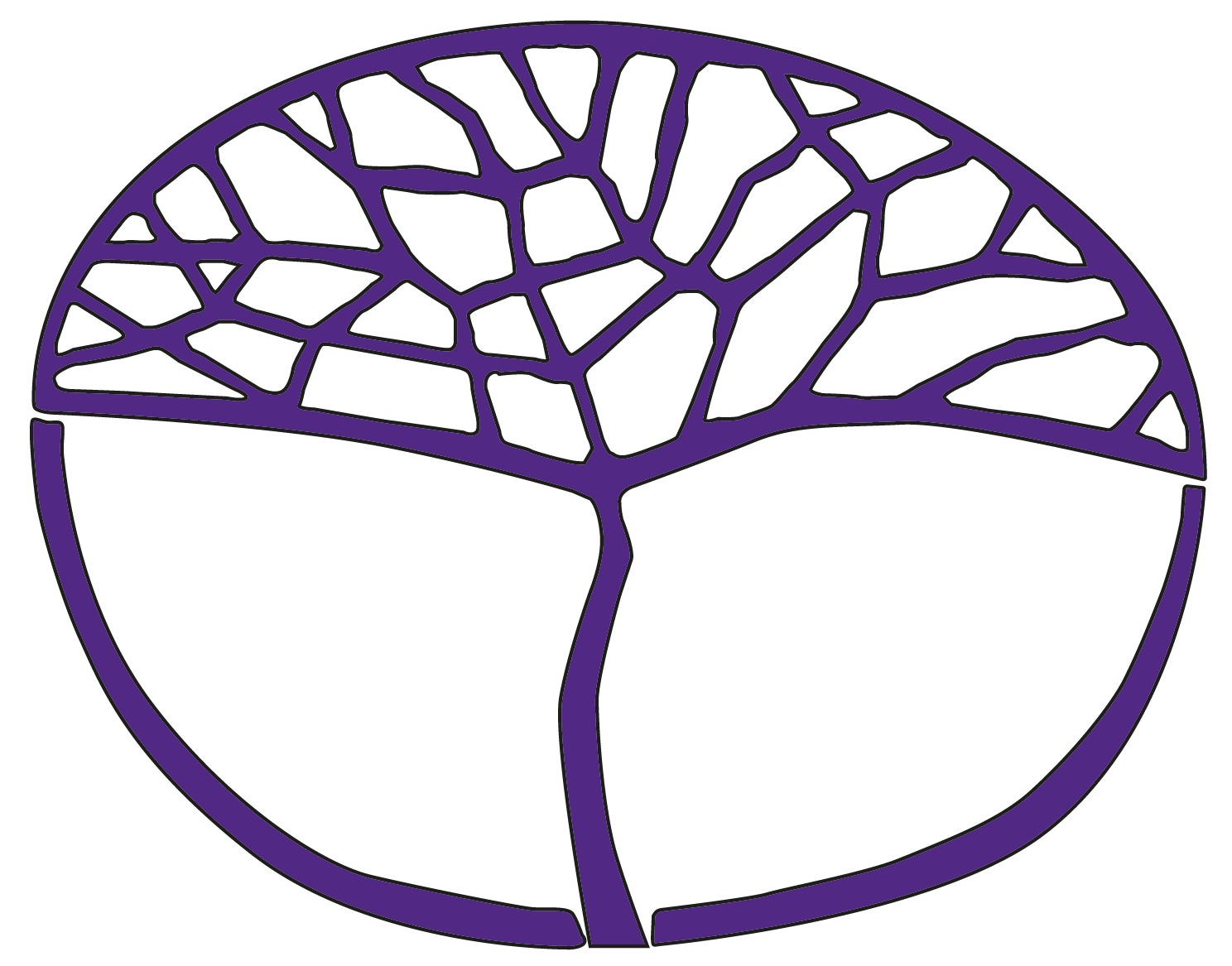 Career and EnterpriseFoundation Year 12Copyright© School Curriculum and Standards Authority, 2015This document – apart from any third party copyright material contained in it – may be freely copied, or communicated on an intranet, for non-commercial purposes in educational institutions, provided that the School Curriculum and Standards Authority is acknowledged as the copyright owner, and that the Authority’s moral rights are not infringed.Copying or communication for any other purpose can be done only within the terms of the Copyright Act 1968 or with prior written permission of the School Curriculum and Standards Authority. Copying or communication of any third party copyright material can be done only within the terms of the Copyright Act 1968 or with permission of the copyright owners.Any content in this document that has been derived from the Australian Curriculum may be used under the terms of the Creative Commons Attribution-NonCommercial 3.0 Australia licenceDisclaimerAny resources such as texts, websites and so on that may be referred to in this document are provided as examples of resources that teachers can use to support their learning programs. Their inclusion does not imply that they are mandatory or that they are the only resources relevant to the course.Sample assessment taskCareer and Enterprise – Foundation Year 12Task 7 – Unit 4Assessment type: InvestigationConditions:Period allowed for completion of the task: two weeks, with some time provided in classTask weighting:15% of the school mark for this pair of units__________________________________________________________________________________Investigate the application process for one course/training option of interest for each of the following:TAFEapprenticeshiptraineeship.Record your findings, using the structured overview template on the next page, and write a report outlining the application process for all three training options. The structured overview should:contain at least one point in each boxuse accurate spellinguse language appropriate for a written report.		Total = 30 marksApplication process – Structured overviewTAFEName of course: 	ApprenticeshipName of course: 	TraineeshipName of course: 	Marking key for sample assessment task 7 – Unit 4Sample assessment taskCareer and Enterprise – Foundation Year 12Task 3 – Unit 3Assessment type: Production/performanceConditions:Period allowed for completion of the task: two weeks, with some time provided in classTask weighting:10% of the school mark for this pair of units__________________________________________________________________________________Identify an advertised job that is of interest to you. The advertisement selected must include the application instructions and the selection criteria to be addressed in the application.Submit a copy of the advertisement with the details of the point of publication (e.g. the internet site, the newspaper details).	(1 mark)Use the STAR (situation, task, action, result) approach to prepare a written response to one selection criterion that applications need to address.	(12 marks)Your written response will, in part, be assessed on the following literacy skills:sentence structureparagraph structureproofreading. 	(3 marks)	Total = 16 marksMarking key for sample assessment task 3 – Unit 3Sample assessment taskCareer and Enterprise – Foundation Year 12Task 9 – Unit 4Assessment type: Individual pathway plan/career portfolioConditions:Period allowed for completion of the task: 2 weeks with some class time providedTask weighting:15% of the school mark for this pair of units__________________________________________________________________________________An electronic career portfolio is a big-picture document from which you can select relevant materials for various career-related uses. Create yourself an electronic career portfolio (or update your existing portfolio). You must submit your personal electronic career portfolio, presented to industry standard, with correct spelling and grammar, including the following components:an updated electronic Individual Pathway Plan (completed as Task 1), which includes:	personal and professional skills and attributespersonal learning stylespersonal and professional networksshort-term and long-term goals, with specific plans of how to achieve themany other appropriate career-related information	(4 marks)a resume, presented to industry standard, with correct spelling and grammar, including the following components:	personal details education and trainingachievementswork historyreferences and/or other evidence of good character sporting associations, club membership, community associations, special interests any other appropriate career-related information	(16 marks)any additional documentation that you consider appropriate.			Total = 20 marksMarking key for sample assessment task 9 – Unit 4Updated Electronic Individual Pathway Plan (IPP)ResumeSample assessment taskCareer and Enterprise – Foundation Year 12Task 5 – Unit 3Assessment type: ResponseConditions:Time for the task: 20 minutes, in class, under test conditionsTask weighting:5% of the school mark for this pair of units__________________________________________________________________________________Define the term ‘work’.	(1 mark)Define the term ‘discrimination’.	(1 mark)Describe the term ‘harassment’.	(2 marks)Describe the term ‘bullying’.	(2 marks)What is ‘work/life balance’? Provide an example of this. 	(3 marks)What is a ‘skills shortage’? Provide an example in a particular area of employment.	(3 marks)Explain a ‘resume’. In your class work, you have created a resume. How will this assist you when applying for a job?	(3 marks)	Total = 15 marksMarking key for sample assessment task 5 – Unit 3Location of the application packageMethod of applicationPrerequisites for enrolmentSupporting documentation requiredDates for submission of applicationsLocation of the application packageMethod of applicationPrerequisites for enrolmentSupporting documentation requiredDates for submission of applicationsLocation of the application packageMethod of applicationPrerequisites for enrolmentSupporting documentation requiredDates for submission of applicationsDescriptionMarksTAFE courseTAFE courseDescribes the application process and completes all components of the structured overview, with the written report presented to industry standard, including correct spelling, grammar and sentence structure8–10Briefly describes the application process and completes most components of the structured overview, with the written report presented using correct spelling, grammar and sentence structure5–7Provides a limited description of the application process and completes some components of the structured overview1–4Subtotal10ApprenticeshipApprenticeshipDescribes the application process and completes all components of the structured overview, with the written report presented to industry standard, including correct spelling, grammar and sentence structure8–10Briefly describes the application process and completes most components of the structured overview, with the written report presented using correct spelling, grammar and sentence structure5–7Provides a limited description of the application process and completes some components of the structured overview1–4Subtotal10TraineeshipTraineeshipDescribes the application process and completes all components of the structured overview, with the written report presented to industry standard, including correct spelling, grammar and sentence structure8–10Briefly describes the application process and completes most components of the structured overview, with the written report presented using correct spelling, grammar and sentence structure5–7Provides a limited description of the application process and completes some components of the structured overview1–4Subtotal10Total30DescriptionMarksBackgroundBackgroundProvides a job advertisement with the point of publication1Written response to one selection criteria Written response to one selection criteria Situation	Situation	Provides a clear description of a relevant situation, using correct spelling and grammar 2Provides a list of information relevant to a situation1Task	Task	Provides a clear description of a relevant task, using correct spelling and grammar 4Provides a description of a relevant task 3Provides a limited description of a task 2Identifies a task 1Action	Action	Provides a clear description of a relevant action, using correct spelling and grammar 4Provides a description of a relevant action 3Provides a limited description of an action 2Identifies an action 1Result	Result	Provides a clear description of a relevant result, using correct spelling and grammar 2Provides a limited description of a result 1Subtotal12Literacy skills	Literacy skills	Demonstrates correct sentence structure1Demonstrates correct paragraph structure1Minimal errors indicate effective proofreading1Subtotal3Total16DescriptionMarksProvides a detailed IPP that is up-to-date and which outlines a clear and detailed career vision4Provides an IPP that is up-to-date and which outlines a career vision3Provides an IPP that is up-to-date but does not outline a possible career pathway2Provides a limited/basic or incomplete IPP1Components could include, but are not limited to:Components could include, but are not limited to:personal and professional skills and attributespersonal learning stylespersonal and professional networksshort-term and long-term goals with specific plans of how to achieve them.personal and professional skills and attributespersonal learning stylespersonal and professional networksshort-term and long-term goals with specific plans of how to achieve them.DescriptionMarksProvides a detailed resume including all required sections, presented to industry standard, including correct spelling and grammar13–16Provides a resume including most required sections, presented to industry standard, including correct spelling and grammar9–12Provides a resume including most required sections, presented to a reasonable standard5–8Provides a limited/basic or incomplete resume1–4Components could include, but are not limited to:Components could include, but are not limited to:personal details education and trainingachievementswork historyreferences and/or other evidence of good character sporting associations, club membership, community associations, special interests.personal details education and trainingachievementswork historyreferences and/or other evidence of good character sporting associations, club membership, community associations, special interests.DescriptionMarksDefinitions (1 mark per word)Definitions (1 mark per word)Clearly defines the word using appropriate language1Subtotal2Descriptions (2 marks per word/term)Descriptions (2 marks per word/term)Provides a clear description, using correct spelling and grammar, of the word/term2Provides a limited description of the word/term1Subtotal4‘Work/life balance’‘Work/life balance’Provides a clear explanation, using correct spelling and grammar, of ‘work/life balance’ and provides a correct example 3Provides a brief explanation of ‘work/life balance’ and provides a related example2Provides a limited explanation of ‘work/life balance’ or provides a related example1‘Skills shortage’‘Skills shortage’Provides a clear explanation, using correct spelling and grammar, of ‘skills shortage’ and provides a correct example 3Provides a brief explanation of ‘skills shortage’ and provides a related example2Provides a limited explanation of ‘skills shortage’ or provides a related example1‘Resume’‘Resume’Provides a clear explanation, using correct spelling and grammar, of a ‘resume’ and how they can assist when applying for a job3Provides a brief explanation of a ‘resume’ and states they are used when applying for a job2Provides a limited explanation of a ‘resume’1Subtotal9Total15